                                                                                                                                                                                                                                                                                                                                                                                                                                                                                                                                                                                                                                                                                                                                                                                                                                                                                                                                                                                                                                                                                                                                                                                                      ΕΛΛΗΝΙΚΗ ΔΗΜΟΚΡΑΤΙΑ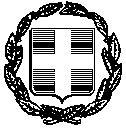 ΝΟΜΟΣ ΔΩΔΕΚΑΝΗΣΟΥΔΗΜΟΣ ΡΟΔΟΥ 						Ρόδος,    24 - 2 - 2020ΚΟΙΝΟΤΗΤΑ ΡΟΔΟΥ 		           		Α.Π:       2/Ταχ. Δ\νση: Ερνεστ Μπέβιν 2Ταχ. Κώδικας: 85100Email: topikirodou@rhodes.gr			    ΠΡΟΣ: Όπως ο πίνακας αποδεκτών 	Ιστοσελίδα: www.rhodes.grΤηλ.: 22410 25615ΠΡΟΣΚΛΗΣΗ	Την 27η Φεβρουαρίου 2020, ημέρα Πέμπτη και ώρα 18:00 καλείστε να προσέλθετε στην 2η Τακτική συνεδρίαση του Συμβουλίου της Κοινότητας Ρόδου. Η Συνεδρίαση θα πραγματοποιηθεί στην αίθουσα συνεδριάσεων του Δημοτικού Συμβουλίου του Δημαρχιακού Μεγάρου Ρόδου, για συζήτηση και λήψη αποφάσεων για τα παρακάτω θέματα της ημερήσιας διάταξης.Ενημέρωση για θέματα της Κοινότητας Ρόδου. Εισήγηση για την τροποποίηση των υπ’αρ.1607/2018 και 4575/2019 αποφάσεων Δημάρχου ως προς τους τόπους και ανάθεσης αρμοδιότητας για την τέλεση πολιτικών γάμων στην Κοινότητα ΡόδουΔ/ΝΣΗ ΠΟΛΕΟΔΟΜΙΚΟΥ ΣΧΕΔΙΑΣΜΟΥ Πρόταση τροποποίησης του Κανονισμού Κοινόχρηστων Χώρων στην οδό Νικηφ. Μανδηλαρά  Επικαιροποίηση αιτήματος ενοικίασης κοινόχρηστου χώρου στην πλατεία Ιωάννη Ζίγδη (Τροποποίηση Κανονισμού Κοινοχρήστων Χώρων).Δ/ΝΣΗ ΥΠΗΡΕΣΙΑΣ ΔΟΜΗΣΗΣ Τμήμα ελέγχου και χορήγησης αδειών καταστημάτων – επιχειρήσεωνΑίτημα του Χατζηβαλσάμη Ευάγγελου για παράταση ωραρίου λειτουργίας μουσικής – μουσικών οργάνων έως τις 3π.μ. (Ακτή Μιαούλη 12)Αίτημα της ΜΠΟΥΡΑ ΛΑΜΠΡΙΝΗΣ για παράταση ωραρίου λειτουργίας μουσικής – μουσικών οργάνων (Μανδηλαρά 4-8)        Η Πρόεδρος Κοινότητας Ρόδου                                                                 Ζιώγου ΜάνθαΠΙΝΑΚΑΣ ΑΠΟΔΕΚΤΩΝΑ. Γλεντής Κωνσταντίνος Ιντζές ΔημήτριοςΜαντικός ΜιχαήλΛοΐζου ΙφιγένειαΜαντικού ΕυανθίαΜαλλιάκα ΕιρήνηΑναγνώστου ΑθανάσιοςΠορτσέλλη ΣτέφανοςΚαρανικόλας ΕυστράτιοςΜπάρδος ΧρήστοςΜπελιγράδης ΓεώργιοςΒασιλαράκης ΤσαμπίκοςΤρέχας ΚωνσταντίνοςΜελλίνη ΔήμητραΒ.  	Δ/ΝΣΗ ΠΟΛΕΟΔΟΜΙΚΟΥ ΣΧΕΔΙΑΣΜΟΥ Γ. 	Δ/ΝΣΗ ΥΠΗΡΕΣΙΑΣ ΔΟΜΗΣΗΣΤμήμα ελέγχου και χορήγησης αδειών καταστημάτων – επιχειρήσεων Δ.	 ΝΟΜΙΚΗ ΥΠΗΡΕΣΙΑ ΤΟΥ ΔΗΜΟΥ κ. ΓΙΑΝΝΑΚΟΣ ΚΩΝΣΤΑΝΤΙΝΟΣΚΟΙΝΟΠΟΙΗΣΗ ΔΗΜΑΡΧΟ ΡΟΔΟΥ ΓΡΑΦΕΙΟ ΔΗΜΟΤΙΚΟΥ ΣΥΜΒΟΥΛΙΟΥΓΡΑΦΕΙΟ ΤΥΠΟΥ	